20Northwest Women’sMusic (and Arts) CelebrationTogether Again!!!!Fall camp! October 6-8, 2023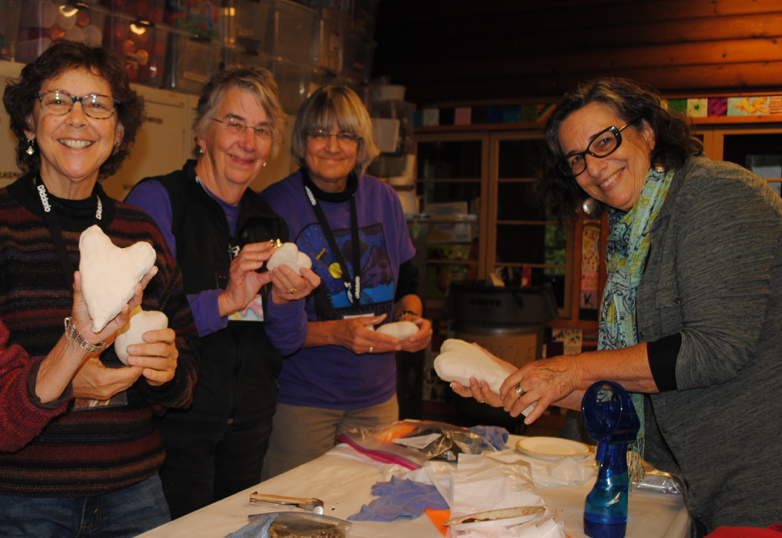 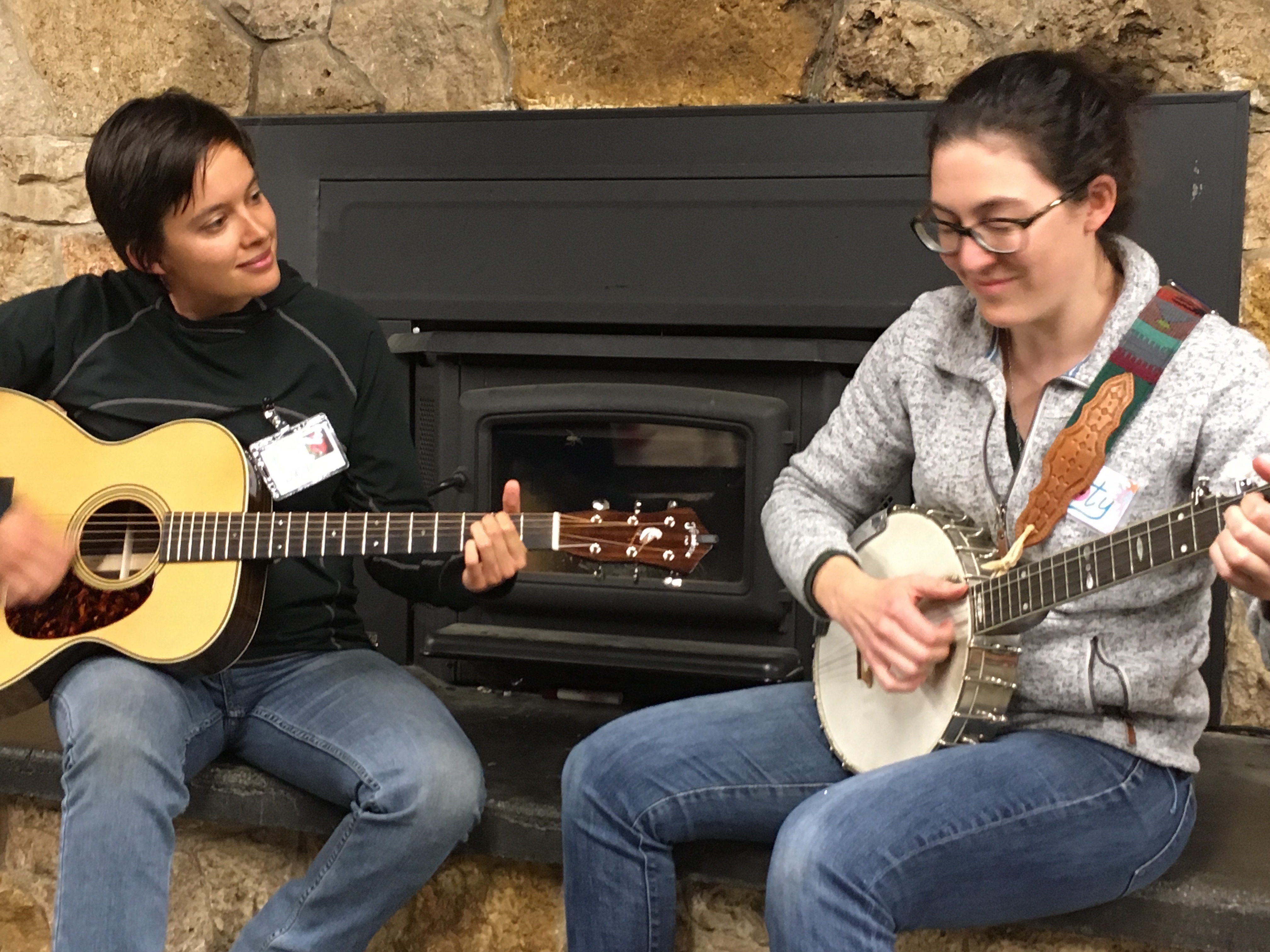 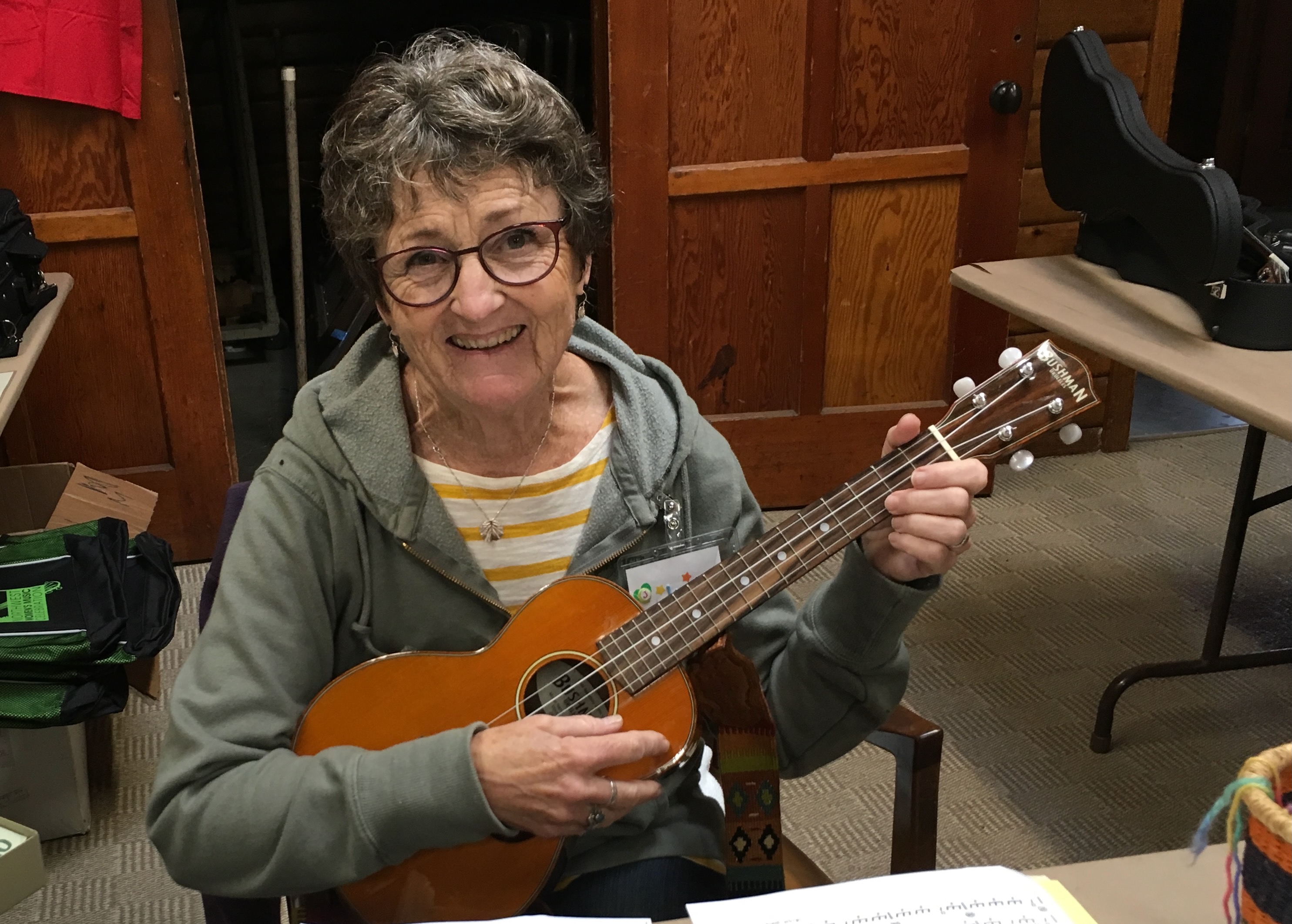 Pilgrim Firs Conference CenterPort Orchard, WAImagine your creative potential. Banjo, Guitar, Ukulele, Poetry, Art, Songwriting, Singing, Dancing, Relaxing, …. Did I mention Singing!? And More!Hosted by Motherlode and friendsBeginners welcome; our workshops are open to all levels.Costs for camp:Before Sept 10 $385.00 or Buddy rate/$755 for two. After Sept 10 $400.00Cost includes all workshops, food, and lodging in heated cabins (including bedding)(Cabins are three persons to a side. A limited number of spaces are available for 2 or 1 campers to a side for a surcharge. Scholarships are also available. Contact us for more information.). For more information call 360.224.8007 or email info@motherlodemusic.comwebsite: www.nwmusiccelebration.com www.motherlodemusic.comFacebook : www.facebook.com/NWMCPage/Or just send your $50 deposit to NWMC Fall Camp,PO Box 805, Bellingham, WA 98227-0805See you there!Registration: NWMC Fall, 2023  October 6-8  Check out our fall site atPilgrim Firs Conference Center, Port Orchard, WA (www.pilgrim-firs.org)Name: ________________________________________ Deposit amount enclosed: ________Address:______________________________________City__________________State_____Zip________________ (Please consider making a contribution to the scholarship fund with your deposit. Amount_________)Are you over 65? (Pilgrim Firs gives us a small discount for all senior campers)  Yes ______. No_______Email: __  __  __  __  __  __  __  __  __  __  __  __  __  __  __  __  __  __  ____  __  ____  __  Phone: (day) (___) ________________________ (cell) (___)__________________________During the weekend, who should we contact in case of emergency?Name___________________________________________ Phone #:_____________________Your physician? __________________________________ Phone #:_____________________Please list any allergies:_________________________ Do you carry an Epipen?___Do you want to register a second person? ______Yes ______No: (Remember there’s a buddy discount!)------------------------------------------------------------------------------------------------------------------2nd camper’s informationName: _______________________________________ Deposit amount enclosed: _________Address:_____________________________________City__________________State______Zip_______________(Please consider making a contribution to the scholarship fund with your deposit. Amount__________)Email: __    __    __    __    __    __    __    __    __    __   __   __   __    __    __    __ __    __   __Phone: (day) (___) ________________________ (cell) (___)___________________________During the weekend, who should we contact in case of emergency?Name__________________________________________ Phone #:______________________Your physician? _______________________________ Phone #:________________________Please list any allergies:_________________________ Do you carry an Epipen?___Rates: $385/person before Sept. 10, 2020. Buddy rate: 2 for $755. Beginning Sept. 10, $400/person. Your fee includes all workshops, meals, and housing in heated cabins (including bedding). Please send a $50 deposit, per person, with this registration: make checks payable to Motherlode Music or pay your deposit via VENMO @Marie-Eaton-8  Your deposit is refundable until Sept.10th. The event begins at noon on Friday, Oct. 6 and ends about 2 p.m. on Sunday, Oct. 8. Please plan to bring an instrument for any workshop you want to take. Or just bring your voice! Print and mail this form, along with your deposit, to NWMC Fall Camp, PO Box 805, Bellingham, WA 98227-0805  Questions? For more information call 360.224.8007 or email jcp1920@gmail.com